Лексическая тема: «Весна.  Приметы весны».  (08.03- 12.03.2021 г.)                            Уважаемые родители! Предлагаем вам в любое свободное время провести занимательные упражнения  и игры с ребенком: Чтение стихотворения «Весна»Ярче светит,
Дует тёплый ветер.
Вот и кончилась зима,
К нам опять пришла… ВЕСНА! Дидактическая  игра «Приметы Весны»  - А какие приметы весны вы еще знаете?- небо стало высокое и голубое.- солнце светит ярко и пригревает.- на солнце снег начинает таять.- появились первые проталинки вокруг деревьев.- ночи стали короче, а дни длиннее.- побежали веселые ручейки.- мы зимнюю тяжелую одежду поменяли на легкую — весеннюю.- вся природа просыпается от зимнего сна.- прилетают перелетные птицы с юга.- птицы строят гнезда и выводят птенцов.Игра «Назови ласково» Солнце – солнышко;Лист – листочек;Лужа – лужица…4. ФизкультминуткаСолнце стало пригревать (руки вверх, потянулись)Стали капельки стучать. (кулачки стучат)Капля – раз, капля – два (руки поочерёдно вперёд, ладонью вверх)Капли медленно сперва (хлопают в ладошки)А потом, а потом (прыжки)Все бегом, бегом, бегом (медленный бег на месте)Все быстрей, быстрей, быстрей (быстрый бег на месте)Бежит маленький ручей (приседание)5.  ФЭМП  Игра  «Посчитаем птиц»- Перед вами целая улица с домами. Рассмотрите и ответьте на вопросы.
- Кто живет в этих домах? На какие группы можно разделить их (на зимующие и перелетные)
- Кто соседи у ласточки?
- Кто живет слева от клеста?
- Кто живет справа от клеста?
- Внимательно рассмотрите номера домов, какие числа соседи числа 2(1 и 3)
- Какое число стоит перед числом 5(4)
- Какое число стоит после числа 7(8)
- Между 5 и 7?
- Какое число меньше, чем 5 на 1(4)
- Молодцы!6. Пальчиковая игра «Весна»Весна пришла по снежному,По влажному ковру (загибаем по одному пальцу на каждой руке)Рассыпала подснежники (трем ладошки друг о друга)Посеяла траву (раздвигаем и сдвигаем пальцы рук)Теперь зовет со всех сторон (руки согнуть в локтях, пальцы открыты)Гусей, стрижей и аистовКукушек и скворцов (загибаем по одному пальцу на каждой руке)7. Аппликация «Подснежник»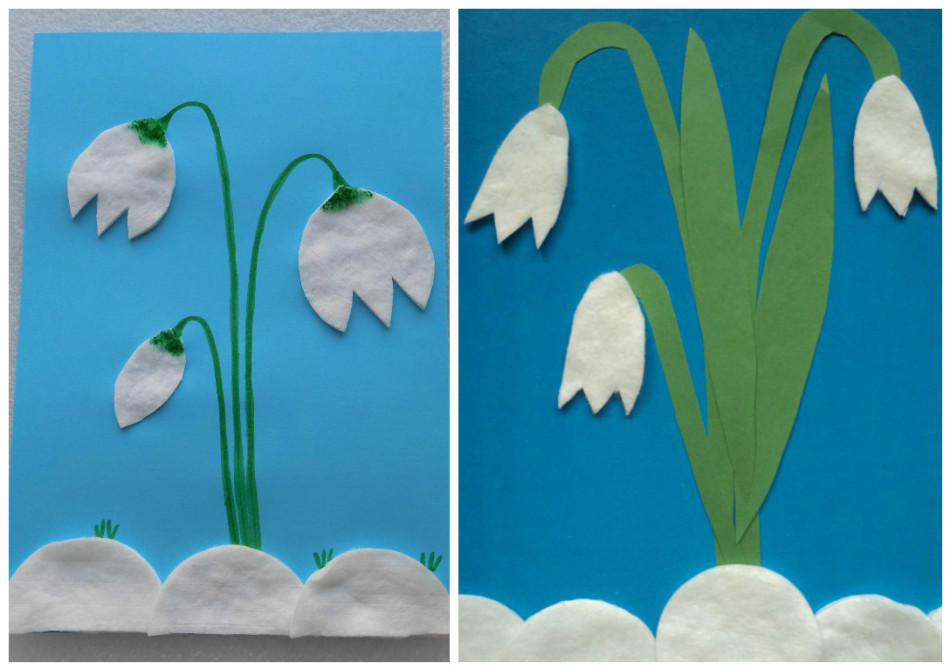 8. Рисование «Весенний пейзаж»Сегодня мы с вами будем рисовать картинки о весне. Подумайте, что вы будете рисовать, как удобнее расположить лист картона, где и какой предмет будет находиться. Предложить детям, что можно нарисовать голубое небо, весеннее солнце, снег, проталины, ручьи, речку, деревья и кусты.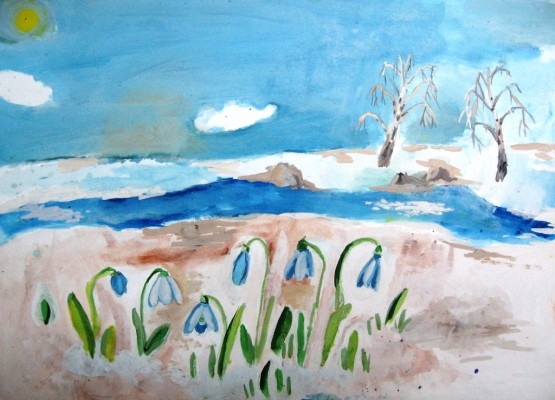 10. Лепка «Подснежники»Рассматривание иллюстрации с изображением подснежника, выделение частей (стебель, листья, цветок)Стебельки: Скатать тонкие длинные колбаски из пластилина зеленого цвета и закрепить их на основе.Листики: Скатать тонкую колбаску зеленого цвета, пальчиками сплющить, заострить с обеих сторон, затем расположить листики у стебелька, расплющить, закрепить на основе.Лепестки подснежника: скатать колбаску белого или голубого цвета, заострить с концов, как у листиков. Выложить из готовых лепестков цветок. Точно так же изобразить другие подснежники. Под готовым цветком сделать снежок из ватного диска.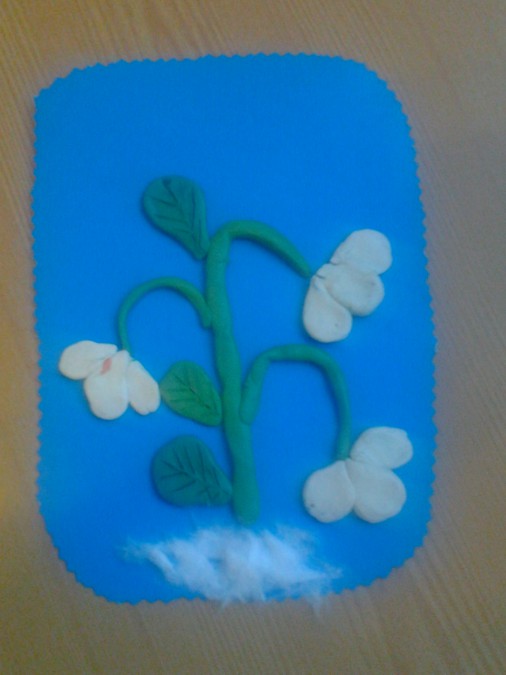 11. Дыхательная гимнастика.  Подышим ароматом подснежников. (Глубокий вдох – носом, на выдох произнесем «Ах, как чудно пахнет цветок»). Дети  произносят фразу на выдохе 2-3 раза.12. Упражнение  «Назови одним словом»Первые вестники весны. – (Сосульки)Лед идет по реке. – (Ледоход)Участок земли, на котором растаял снег. – (Проталина)Первые весенние цветы на проталинках. – (Подснежники)